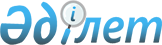 Қазақстан Республикасы Үкіметінің кейбір шешімдерінің күші жойылды деп тану туралыҚазақстан Республикасы Үкіметінің қаулысы 2002 жылғы 19 маусым N 675



          1. "Қазақстан Республикасы Президентінің кейбір актілерінің күші 




жойылды деп тану туралы" Қазақстан Республикасы Президентінің 2001 жылғы 4 
қыркүйектегі N 677  
 U010677_ 
  Жарлығына сәйкес Қазақстан Республикасының 
Үкіметі қаулы етеді:
     2. Қосымшаға сәйкес Қазақстан Республикасы Үкіметінің кейбір 
шешімдерінің күші жойылды деп танылсын.
     3. Осы қаулы қол қойылған күнінен бастап күшіне енеді және 
жариялануға тиіс.
     
     Қазақстан Республикасының
        Премьер-Министрі
     
                                              Қазақстан Республикасы
                                                    Үкіметінің
                                             2002 жылғы 19 маусымдағы
                                                 N 675 қаулысына
                                                    қосымша
     
             Қазақстан Республикасы Үкіметінің
             күші жойылған кейбір шешімдерінің
                           Тізбесі
     





          1. "Тауарларды декларациялау және оларды Қазақстан Республикасының 
шекарасы арқылы өткізу тәртібі туралы" Қазақстан Республикасы Министрлер 
Кабинетінің 1993 жылғы 19 ақпандағы N 129  
 P930129_ 
  қаулысы (Қазақстан 
Республикасының ПҮКЖ-ы, 1993 ж., N 5, 56-құжат).




          2. "Қазақстан Республикасының экономикалық мүдделерін қорғау 
жөніндегі уақытша қосымша шаралар туралы" Қазақстан Республикасы 
Үкіметінің 1993 жылғы 15 қыркүйектегі N 883 қаулысының 6-тармағы.




          3. "Қазақстан Республикасы Министрлер Кабинетінің 1993 жылғы 19 
ақпандағы N 129 қаулысына толықтыру енгізу туралы" Қазақстан Республикасы 
Үкіметінің 1998 жылғы 25 мамырдағы N 492  
 P980492_ 
  қаулысы (Қазақстан 
Республикасының ПҮКЖ-ы, 1998 ж., N 16, 143-құжат).




          4. "Қазақстан Республикасы Үкіметінің экспорттық бақылау мәселелері 




жөніндегі кейбір шешімдеріне өзгерістер мен толықтырулар енгізу туралы" 
Қазақстан Республикасы Үкіметінің 2000 жылғы 16 қазандағы N 1540  
 P001540_ 
   
қаулысымен бекітілген Қазақстан Республикасы Үкіметінің кейбір шешімдеріне 
енгізілетін өзгерістер мен толықтырулардың 1-тармағы (Қазақстан 
Республикасының ПҮКЖ-ы, 2000 ж., N 42, 496-құжат).
     
     
     
Мамандар:
     Багарова Ж.А.,
     Қасымбеков Б.А.     
      
      


					© 2012. Қазақстан Республикасы Әділет министрлігінің «Қазақстан Республикасының Заңнама және құқықтық ақпарат институты» ШЖҚ РМК
				